BOLETIM INFORMATIVO/CORONAVÍRUSRecomendação nº 9, de 24 de julho de 2020Procedimento Preparatório nº 1.33.002.000248/2020-14Chapecó, 04 de fevereiro de 2022.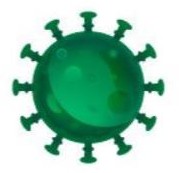 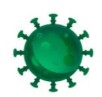 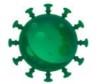 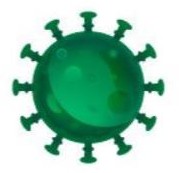 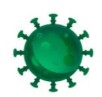 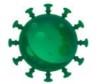 LEITOS UTI PÚBLICO56%LEITOS UTI PRIVADO100%LEITOS UTI (HRO)56%LEITOS UTI (UNIMED)100%LEITOS ENFERMARIA PÚBLICO80%LEITOS ENFERMARIA PRIVADO100%LEITOS ENFERMARIA (HRO)                          80%        LEITOS ENFERMARIA (UNIMED)                         100%